МАДОУ детский сад № 11 г. ПавловоКонспект образовательной деятельности во второй младшей группе.«В гостях у бабушки Варварушки» 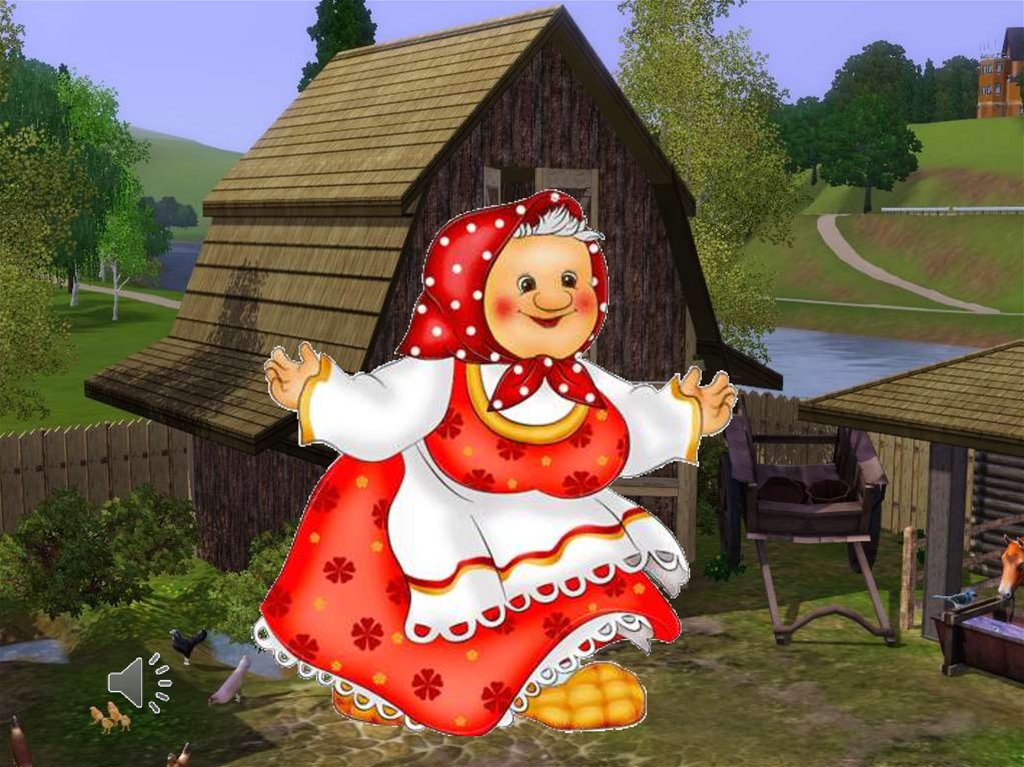 Подгоовили;музыкальный руководитель – Ищенко Ж.Г.воспитатель – Павлова Н.Е.октябрь 2021 г.Задачи: Закреплять знания о предметах русской старины: печка, люлька.Приобщать к русской культуре при помощи малых форм фольклора, Учить разгадывать загадки по русским народным сказкам.Воспитывать ласковое отношение к животным.Создавать у детей хорошее настроение в условиях естественной, разговорно-игровойформе.Знакомить детей с музыкальными песенками-потешками, колыбельными,прибаутками.Атрибуты: Ширма – русская изба, стол с самоваром, бараки в плетёной корзиночке, лавка с люлькой и куклой Ваней, печка, кот, будка с собачкой.Ход занятия:Приходит в группу бабушка из деревни (воспитатель в русском народном костюме).Бабушка Варварушка: Здравствуйте, ребятушки! Я бабушка Варварушка, живу далеко в деревне хочу пригласить вас к себе. Хотите погостить у меня?Дети: Да!Бабушка Варварушка: Тогда, собирайтесь! Поедем на лошадке, 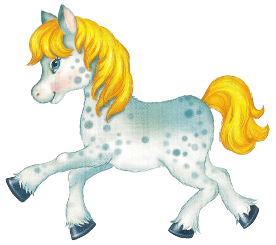 чтобы путь был гладким, а по дороге будем рассказывать потешку.(Дети скачут прямым галопом, друг за другом, кто-то из детей на лошадке, Муз.рук. пропевает потешку.) Чики-чики-чикалочки,Едет Ваня на палочке, Машенкька в тележкеЩёлкает орешки.Бабушка Варварушка: Ребята, кто нас встречает у дверей? Да это же моя собачкаЖучка.Исполняется песня «Собачка Жучка»Вот собачка Жучка,Хвостик закорючкой,Зубки – острые,Шёрстка – пёстрая!Бабушка Варварушка: Ребятушки, не бойтесь её, она нас сейчас пропустит в дом, нужно её попросить и ласковые слова сказать. Кто из вас скажет Жучке ласковые слова?Ребёнок: 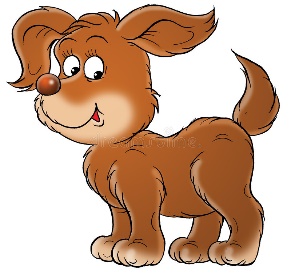 Жучка, Жучка, не рычи,И на деток не кричи. Ты собачка не лай,Ты нас, Жучка, пропускай!Бабушка Варварушка А теперь давайте вместе скажем.Дети повторяют слова.Бабушка Варварушка: Вот Жучка обрадовалась гостям! Проходите детушки – малолетушки! Заходите в мою избу. Я в ней хозяйка. Проходите, не стесняйтесь, поудобней располагайтесь. Садитесь на лавочки, а я вас всех разгляжу, потешку расскажу. (ходит около детей, гладит их по головкам).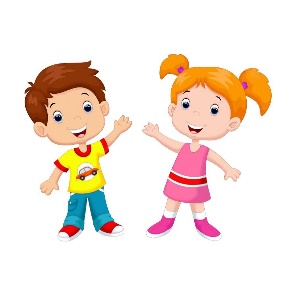 Наши деточки в дому,Что оладушки в меду. Что оладушки в меду,Сладки яблочки в саду.Всех я разглядела, на всех полюбовалась, теперь вы оглядитесь в моей избе. Помню, вы у меня уже были, у печки грелись. А кто помнит для чего я топлю печку?Дети: Для того, чтобы еду варить, тепло в доме было, вещи сушить.Бабушка Варварушка: А ещё у меня есть котик, который любит греться на печи. Посмотрите какой он красивый да ласковый. Может, кто про него потешку расскажет?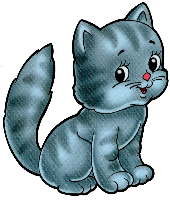 Дети: Как у нашего кота шубка очень хороша!Как у котика усы удивительной красы! Глазки смелые, зубки белые!Мягонькие лапки, а в лапках цап – царапки!Бабушка Варварушка: Молодцы ребятушки! Ой, а Васька как замурлыкал! Что он там мурлыкает (к уху подносит котика)? Ой, опять погреться просится (несёт котика на печку).Бабушка Варварушка: В моей избе нет шкафов и шифоньеров. Как вы думаете, где же я одежду храню? Кто догадается? Для этого есть сундуки. Их делают прочными и удобными, в них и вещи хранят. Подойдите поближе, я вам покажу, какие вещи я здесь храню. (показывает русский сарафан и рубашку) Ребята, посмотрите, что ещё есть в сундуке?Дети: Ленточки.Бабушка Варварушка: Для чего они? Дети: Чтобы заплетать косы.Бабушка Варварушка: Вижу девочки растят косы, а какую потешку читают когда плетут косы вы знаете? А кто нам её расскажет?Ребёнок: 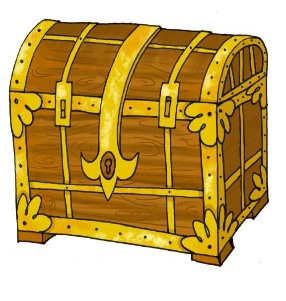 Расти, коса, до пояса,Не вырони не волоса.Расти, косынька, до пят —Все волосыньки в ряд.Расти, коса, не путайся —Маму, дочка, слушайсяБабушка Варварушка: Ой, а это ещё что?Дети: Маленький сундучок.Бабушка Варварушка: А этот сундучок не совсем простой, а со сказками и загадками. Вы любите сказки слушать? Много сказок знаете? Вот сейчас мы и проверим. Садитесь на лавочки и слушайте загадочки. (дети отгадывают, а бабушка показывает книжку-сказку).Загадки:Он от бабушки ушёл,И от дедушки ушёл,Песни пел под синим небом,Для лисы он стал обедом. (Колобок)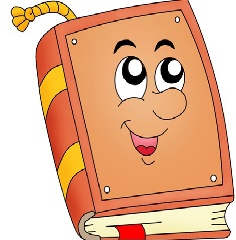 Нравом зол, цветом сер,Семерых козлят он съел. (Волк и семеро козлят) Удивительный народ!Вместе вышли в огород,Вот друг друга держат крепко,Потянули…Вот и… («Репка»).В этой сказке всё отлично:Дед, и баба, и яичко.Очень рады дед и баба,Что у них есть… («Курочка Ряба»).Бабушка Варварушка: Моодцы! Все сказки знаете. Ой, посмотрите, мой котик Васенька пришел и хочет с вами поиграть.Игра «Мыши водят хоровод» по русской народной потешке.(Ребёнок с игрушкой-котиком сидит. Дети идут по кругу, взявшись за руки, и говорят потешку.)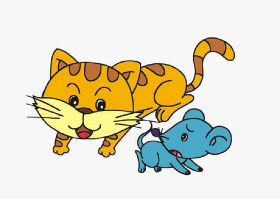 Мыши водят хоровод,На лежанке дремлет кот.Тише, мыши, не шумите,Кота Ваську не будите,Вот проснется Васька – кот,Разобьет весь хоровод. (убегают на лавочки)(раздаётся плач ребёнка-запись)Воспитатель: Ой, плачет кто-то слышу я. Да это же внучек мой, Ванечка проснулся.Бабушка Варварушка: А где ребятки он плачет?Дети: В колыбельке, в люльке.Бабушка Варварушка :Чтобы Ваню укачать надо ему спеть песенку. А какую вы знаете?Дети: Колыбельную.Бабушка Варварушка: А вы знаете колыбельную песенку?Дети: Да!Бабушка Варварушка:  Дети, поможете мне внучка укачать?Дети: Да! Бабушка Варварушка: Скажите, как надо петь колыбельную?Дети: Спокойно, тихо, ласково, с любовью.Бабушка Варварушка исполняет колыбельную:Котя, котенька, коток,
котя серенький лобок,
приди котик ночевать,
мою деточку качать.
Уж как я тебе коту,
за работу заплачу,
дам кусочек пирога,
и кувшинчик молока.

Шубку новую сошью,
и сапожки подарю,
приди, котик, ночевать,
мою деточку качать.

Я качаю день и ночь,
отойди бессонье прочь.
отойди да отвались,
в тёмном лесе заблудись.

В тёмном лесе во кустах,
во малиновых листах,
баю баю за рекой
солнце село на покой.

А у дашиных ворот,
зайцы водят хоровод.
зайцы, зайцы, заиньки,
не пора ли баиньки.

Зайцам подосинку,
даше на пиринку.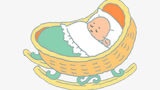 Муз.руководитель: Ой, не засыпает, Ванечка! Может ещё кто знает другую колыбельную? Подойди, Оля к люлечке и спой.(Оля поёт колыбельную)Бабушка Варварушка: (смотрит в люльку) Уснул внучок, лёг на бочок, глазик закрыт, носик сопит….(проговорить шёпотом) .Как же мне повезло, что ко мне сегодня пришли такие помощники хорошие. А гостей по русскому обычаю надо угостить.(Бабушка Варварушка выносит на рушнике баранки, сушки и другую выпечку.)Ай, качи, качи, качи.Глянь, баранки, калачи.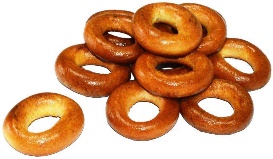 Глянь, баранки, калачи. С пылу, с жару, из печи.С пылу, с жару, из печи.Все румяны, горячи.Возьмите, не стесняйтесь, угощайтесь!Дети прощаются, уходят в группу.Музыкальный материал:01 Вход  Русский хоровод02 На Лошадке  03 звуки - Лай собачки04 Песня Собачка Жучка05 Фон Русский хоровод06 звуки – Мурлыканье кота07 Сундук - Ах не лист осенний08 Загадки - Ах ты, берёза09 звуки – Мурлыканье кота10. Игра Мыши водят хоровод11 звуки – Детский плач12 Колыбельная Котя, кеотенька, коток   13 Колыбельная (инструментальная)14 Бай Качи Качи15 Уход  Русский хоровод